Jaarverslag 2021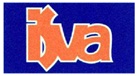 Ook in 2021 zijn we weer geconfronteerd met de gevolgen van de Coronacrisis. Veel sporters hebben we helaas teleur moeten stellen omdat we natuurlijk de regels van de regering moesten volgen. Vlak voor de zomer mochten we weer.In de zomer is nog een poging gedaan om zwemmers de gelegenheid te geven om te komen zwemmen. Maar de meeste vrijwilligers en sporters  waren blij dat we weer van alles konden doen, zoals vakanties en dergelijke afspreken. Dus lukt het helaas niet om in de zomer extra te zwemmen. Eind augustus mocht het weer starten. Wel nog met gebruik maken van de 3G QR-code. Dat heeft eigenlijk weinig problemen opgeleverd. Toch waren er nu nog veel sporters die sporten te onveilig vonden. Zij kozen ervoor om thuis te blijven. Vanwege de beperkte mogelijkheden is er drie maanden geen contributie geïnd.Een goed bericht kwam uit Velp omdat het nieuwe Biljoen bad in januari beschikbaar kwam. Twee zwemgroepen, die van de dinsdag en donderdag, konden plannen maken om te verhuizen. Voor beide situaties was sprake van een groter bad met meer mogelijkheden. Bovendien is dit bad voor veel sporters veel dichterbij. Dat heeft dan ook als resultaat gehad dat deze groepen goed gevuld zijn inmiddels. De groep van de woensdagavond in Klimmendaal is op die plaats en tijd gebleven. Door de spreiding van locaties betekent dit dat we voor geheel Arnhem en de buurgemeenten we goed bereikbaar zijn om te kunnen zwemmen. Ook de nieuwe hal in de Bethaniënstraat voor Boccia, Recreatiesport en Tafeltennis voldoet goed. Er is veel ruimte en de voorzieningen zijn voldoende. We konden in 2021 helaas weer geen toernooien organiseren. Het zal veel moeite kosten om vrijwilligers te mobiliseren als er weer toernooien verantwoord georganiseerd kunnen worden.Na de melding van Riny van der Broek dat zij wilde stoppen met haar werkzaamheden in het bestuur is Peter van Ham bereid gevonden zitting te nemen in het bestuur. We missen door haar vertrek meer dan 20 jaar ervaring en historisch besef binnen de vereniging. Zij heeft op vele plaatsen haar steentje bijgedragen aan onze verenigingSecretarisHet bestuur heeft regelmatig vergaderd. In veel gevallen via internet. De hoge frequentie was nodig om beslissingen te kunnen nemen vanwege de veranderingen in maatregelen die de regering over de Corona epidemie.Ed van den Engel			Voorzitter en secretarisTheo Weimar				penningmeesterPeter Kusters				2e PenningmeesterPeter van Ham			LedenadministratieIne Israël Israel			Stage coördinatorPenningmeesterHet financieel jaarverslag 2021Ook in 2021 hebben we weer te maken gehad met alle corona maatregelen en daardoor de beperkte sportmogelijkheden. Dat was voor het bestuur reden om drie maanden lang geen contributie te berekenen. Iets wat begin 2022 ook weer zal gebeuren vanwege het missen van de sportmogelijkheden in december en januari. We waren natuurlijk reuze verheugd dat de verhuurders ons geen rekening stuurden voor de gemiste sportactiviteiten. Uiteraard vielen ook de uitgaven voor vrijwilligers daardoor laag uit. Andere kosten bleven gewoon door lopen. Zoals gezegd de inkomsten uit contributie vallen lager uit. Ook het niet doorgaan van de sponsoractie tijdens de collecteweek van het Fonds Gehandicaptensport zorgde voor lagere inkomsten. Maar al met al moet gezegd worden dat we er financieel goed zijn uitgekomen. Mede door een geslaagde statiegeld actie via de COOP. Dit positief resultaat is welkom omdat we vele jaren ingeteerd hebben op onze reserves. Het betekent dat we voorlopig niet hoeven na te denken over de hoogte van de contributies. Iets wat de sporters fijn zullen vinden.De vooruitzichten voor 2022 zijn dus goed. We hopen veel te kunnen sporten en ook hopen we in het najaar weer ons zwemtoernooi te kunnen houden. LedenadministratieOok dit jaar zijn er sporters geweest die niet meer durfden te sporten. Als kwetsbaren lieten ze het sporten maar even voor wat het is. Overigens zorgde dat niet voor heel veel opzeggingen om die reden.Het aantal leden op 1 januari 2021 was 220. Stage coördinatieIn het schooljaar 2020-2021 hadden we vijf stagiaires van het Cios Arnhem. Zij hebben een mooie stage gehad in het zwembad en bij tafeltennis, boccia en recreatiesport. Helaas konden zij tijdens de eerste Lock down natuurlijk ook geen stagelopen, maar uiteindelijk hebben vier van de vijf hun stage met een voldoende kunnen afsluiten. Lastig was dat ze geen afscheid konden nemen van de sporters, omdat er voor de zomervakantie nog niet gesport werd.De vijf stagiaires waren erg enthousiast en ook weer geplaatst op het zwembad en bij tafeltennis, boccia en recreatiesport. Een van de stagiaires heeft zelf een lichamelijke beperking, maar is wel topsporter. Wij hopen dat hij daarmee ook een inspiratie kan zijn voor onze sporters. De andere stagiaires hebben veelal gekozen voor de studierichting “aangepast sporten”. Zij leren bij onze vereniging om sporters met een beperking enthousiast te maken en om de oefeningen waar nodig aan te passen.Helaas heeft zich voor het nieuwe seizoen, 2021-2022, maar een stagiair gemeld. Berichten uit de groepen.MaandagavondZwemlesDe zwemlessen hadden behoorlijk te lijden onder de onderbrekingen in de lessen. Daardoor kennen we nog steeds een forse wachtlijst (wachttijd ongeveer anderhalf jaar). Toch konden aan het eind van het jaar 5 kinderen met een beperking laten afzwemmen. Wie ook voor het C diploma ging was een van de zwemlesgevers die haar C diploma nodig heeft voor haar diploma zwemlesgever! Zij en een andere vrijwilliger hebben een scholing gevolgd om zich verder te verdiepen in de benodigde vaardigheden. Daarmee blijven we werken aan de kwaliteit van onze zwemlesgevers en onze zwemlessen. Helaas hebben we afscheid genomen van Marga en Willemien. Willemien was met 34 “dienstjaren” jarenlang een rots in de branding voor de zwemlessen! GroepenDe andere zwemgroepen van de maandag hebben erg te lijden gehad van de dreiging die van de besmettingen uitgaat. Angst en verbod van de woongroepen van de sporters maakten dat het aantal deelnemers fors tijdens de avonden dat het zwemmen wel mocht afnam. Voor de sporters die wel mochten en kwamen was het plezier en niet minder om. Ook in de tijden dat er bijvoorbeeld niet gedoucht mocht worden.DuikenHet jaar 2021 was een roerig jaar, wel trainen - niet trainen en zo ging het maar door.Zowel voor de deelnemers als de leiding was dit een lastige situatie. Toch bleven we met de groep regelmatig in contact via de groeps-app.Tijdens de training werd er altijd gezwommen met de basisuitrusting om zoveel mogelijk de technieken te blijven behouden, ook hebben we nog met perslucht kunnen zwemmen wat voor veel deelnemers altijd iets extra’s is.Onze jaarlijkse activiteit, naast de trainingen, hebben we kunnen waar maken.We zijn een middag gaan zeilen in Giesbeek bij een organisatie waar mensen met een beperking kunnen zeilen genaamd: Sailability. Het was een groot succes, prima weer en 2 deelnemers hebben het plan om daar ook af en toe te gaan zeilen.De afsluiting van het jaar hebben we via zoom gehouden om even iedereen te kunnen zien en te spreken, waarbij we uitkijken dat we in 2022 weer kunnen trainen.Het deelnemersaantal en alle vrijwilligers is stabiel gebleven.Ondanks het roerige jaar hebben we toch veel leuke momenten gehad.DinsdagavondDe dinsdaggroep heeft een forse groei gekregen sinds de verhuizing naar het Biljoenbad in Velp. Een mooi bad en het moet gezegd worden een heel klantvriendelijke organisatie. Voor een aantal sporters was de kortere afstand tot hun woonomgeving reden om over te stappen. Zo ging er een groepje van de maandagavond naar de dinsdagavond. De groep is nu nagenoeg vol.WoensdagavondDe zwemgroep van Klimmendaal heeft er nadrukkelijk voor gekozen dat ze in dit bad willen blijven. Gezien de spreiding van sportlocaties over Arnhem lijkt dat het bestuur ook een goede keuze. Er is inmiddels een vrijwilliger gevonden die Joke bij zal staan op de wekelijkse woensdagavonden. Er zijn wat sporters overgekomen van de donderdagavond groep sinds hun verhuizing naar het BiljoenbadBocciaBoccia kent een kleine maar trouwe groep sporters. Het aantal vrijwilligers is wat uitgebreid opdat we met gemak 10 sporters kunnen assisteren. Peter van de Broek heeft helaas zijn activiteiten moeten neerleggen om gezondheidsredenen.RecreatiesportRecreatiesport heeft een beperkte groep sporters die veel plezier hebben in het sporten en in de onderlinge contacten. Ook voor deze tak van sport zijn we nog op zoek naar een tweede vrijwilliger om de kwetsbaarheid in deze groep te verkleinen en in verband met het 4 ogen beginsel.TafeltennisTafeltennis mag zich weer in een stijgende interesse verheugen ondanks de landelijke beperkingen. Dat kunnen de drie huidige vrijwilligers met gemak aan. Zeker omdat een aantal sporters actief meehelpen bij opbouw en afbraak van de tafels. We hebben inmiddels de voorbereidingen getroffen om schuiftafeltennis mogelijk te maken indien zich sporters melden.DonderdagavondDe donderdag zwemgroep heeft de beslissing genomen naar het gerieflijker Biljoenbad te gaan. Een aantal sporters die liever in de buurt bleven zijn overgestapt naar de woensdagavond Resultaatlijst 2021  Resultaatlijst 2021  Resultaatlijst 2021 kostenopbrengstenHuur Lokaties €       -9.814,21 Contributies leden €       18.027,00 Spelmateriaal + Onderhoud €          -253,45 Bijdragen Donateurs €           390,00 Deelname Toernooien €            -50,00 Bijdragen Gemeenten €       10.119,10 Vergoeding leiding & vrijwilligers €       -2.613,40 Bijdragen Sponsors €           986,20 Reiskosten Leiding & Vrijwilligers €          -689,16 Opbrengst advertenties Clubblad €           125,00 Licentiekosten €            -96,50  €  29.647,30 Overige kosten sporters €          -109,78 Kantoor en Telefoonkosten €            -40,00 Representatiekosten bestuur €          -348,60 Drukkosten clubblad €       -1.838,16 Verzendkosten Clubmagazine €          -756,04 Bestuurder aansprakelijkheid verzekering €            -75,00 Bankkosten €          -428,21 resultaat €    9.496,62 Portokosten €            -91,00 Computer- en Administratiekosten €          -108,90 Contributies en abonnementen €       -2.838,27  € -20.150,68 